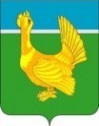 ДУМА  ВЕРХНЕКЕТСКОГО  РАЙОНАРЕШЕНИЕ   № 47 от  26.09.2019                                                                              	р.п. Белый  Ярул. Гагарина, 15  Об отмене решения Думы Верхнекетского района № 64 от 06.12.2018 «О председателе Думы  Верхнекетского района пятого созыва»В соответствии с пунктом 5 части 10 статьи  40  Федерального  закона  от  06.10.2003 № 131-ФЗ «Об  общих  принципах  организации  местного  самоуправления в  Российской  Федерации», пунктом 5 части 9 статьи 27 Устава муниципального  образования  Верхнекетский  район Томской области  Дума  Верхнекетского  районарешила:1. Решение Думы Верхнекетского района № 64 от 06.12.2018 «О председателе Думы Верхнекетского района пятого созыва» отменить.2. Настоящее решение вступает в силу со дня его подписания.3. Опубликовать настоящее решение в информационном вестнике Верхнекетского района «Территория» и разместить на официальном  сайте  Администрации  Верхнекетского  района.Председатель ДумыВерхнекетского района                                                                 П.П. Красноперов___________________________________________Дума-1